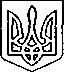 Щасливцевська  сільська  радаВиконавчий  комітетРІШЕННЯ18.04. 2019р.					№ 56Про відкладення  розгляду заяви про видачу ордеру на службове житлове приміщенняРозглянувши заяву директора ЗДО ясла-садка «Дзвіночок» ***,  щодо надання ордеру на службове житлове приміщення вихователю ЗДО  ясла-садка «Дзвіночок» ***, керуючись Законом України «Про місцеве самоврядування в Україні»ВИРІШИВ: 1.Відкласти розгляд заяви директора ЗДО ясла-садка «Дзвіночок» ***, щодо надання ордеру на службове житлове приміщення вихователю ЗДО  ясла-садка «Дзвіночок» *** для більш детального вивчення питання на чергове засідання виконавчого комітету.2. Створити комісію для більш детального вивчення  вищезазначеного питання та голові комісії доповісти по даному  питанню на черговому засіданні виконавчого комітету.3.Контроль  за  виконанням  даного  рішення  покласти на голову виконкому Плохушко В.О..Сільський голова							В. ПЛОХУШКО